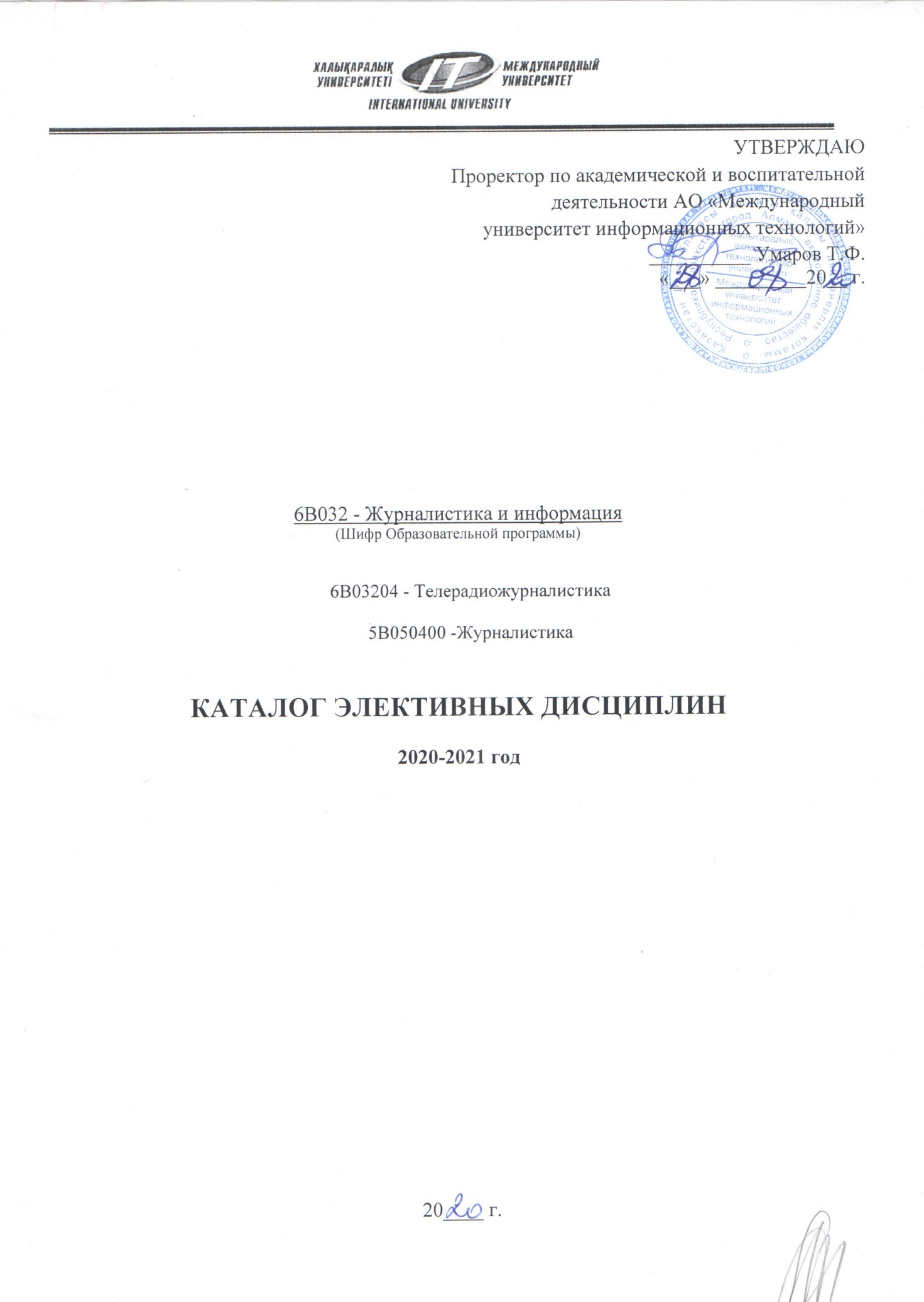 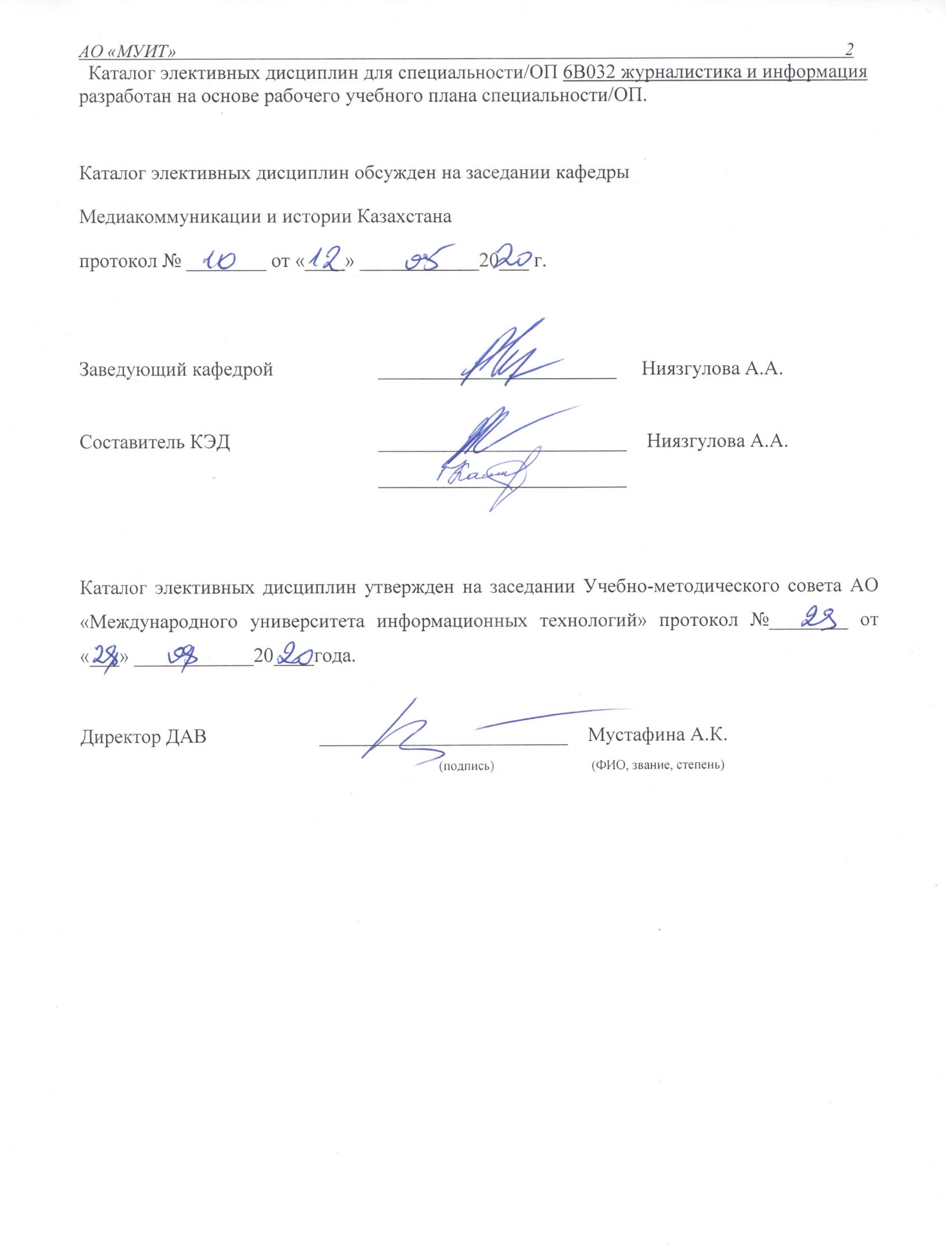 ТЕРМИНЫ И СОКРАЩЕНИЯОбразовательная программа – единый комплекс основных характеристик образования, включающий цели, результаты и содержание обучения, организацию образовательного процесса, способы и методы их реализации, критерии оценки результатов обучения. Содержание образовательной программы высшего образования состоит из дисциплин трех циклов – общеобразовательных дисциплин (далее – ООД), базовые дисциплины (далее – БД) и профилирующие дисциплины (далее – ПД).Цикл ООД включает дисциплины обязательного компонента (далее – ОК), вузовского компонента (далее – ВК) и(или) компонента по выбору (далее – КВ). БД и ПД включают дисциплины ВК и КВ.Каталог элективных дисциплин (КЭД) – систематизированный аннотированный перечень всех дисциплин компонента по выбору, за весь период обучения,  содержащий их краткое описание с указанием цели изучения, краткого содержания (основных разделов) и ожидаемых результатов обучения. В КЭД отражают пререквизиты и постреквизиты каждой учебной дисциплины. КЭД должен обеспечивать обучающим возможность альтернативного выбора элективных учебных дисциплин для формирования индивидуальной образовательной траектории.На основании образовательной программы и КЭД обучающимися с помощью эдвайзеров разрабатываются индивидуальные учебные планы.Индивидуальный учебный план (ИУП) – учебный план, формируемый на каждый учебный год обучающимся самостоятельно с помощью эдвайзера на основании образовательной программы и каталога элективных дисциплин и (или) модулей; ИУП определяет индивидуальную образовательную траекторию каждого обучающегося отдельно. В ИУП включаются дисциплины и виды учебной деятельности (практики, научно-исследовательская/экспериментально-исследовательская работа, формы итоговой аттестации) обязательного компонента (ОК), вузовского компонента (ВК) и компонента по выбору (КВ).Эдвайзер – преподаватель, выполняющий функции академического наставника, обучающегося по соответствующей образовательной программе, оказывающий содействие в выборе траектории обучения (формировании индивидуального учебного плана) и освоении образовательной программы в период обучения.Вузовский компонент – перечень обязательных учебных дисциплин, определяемых вузом самостоятельно для освоения образовательной программы.Компонент по выбору – перечень учебных дисциплин и соответствующих минимальных объемов академических кредитов, предлагаемых вузом, самостоятельно выбираемых обучающимися в любом академическом периоде с учетом их пререквизитов и постреквизитов.Элективные дисциплины – учебные дисциплины, входящие в вузовский компонент и компонент по выбору в рамках установленных академических кредитов и вводимые организациями образования, отражающие индивидуальную подготовку обучающегося, учитывающие специфику социально-экономического развития и потребности конкретного региона, сложившиеся научные школы.Постреквизиты (Postrequisite) (постреквизит) – дисциплины и (или) модули и другие виды учебной работы, для изучения которых требуются знания, умения, навыки и компетенции, приобретаемые по завершении изучения данной дисциплины и (или) модули;Пререквизиты (Prerequisite) (пререквизит) – дисциплины и (или) модули и другие виды учебной работы, содержащие знания, умения, навыки и компетенции, необходимые для освоения изучаемой дисциплины и (или) модули;Компетенции – способность практического использования приобретенных в процессе обучения знаний, умений и навыков в профессиональной деятельности.ЭЛЕКТИВНЫЕ ДИСЦИПЛИНЫОПИСАНИЕ ЭЛЕКТИВНЫХ ДИСЦИПЛИН№Цикл дисциплиныКод дисциплиныНаименование дисциплиныСеместрКол-во кредитовКол-во кредитовПререквизиты2 курс2 курс2 курс2 курс2 курс2 курс2 курс2 курс1ПДAP 4301 Авторские прграммы 44ТВ новости: практикум ТВ новости: практикум 2ПДIV2305Моушн дизайн 34Современные технологии PRСовременные технологии PR3ПДRP 2308  Подготовка радиопередач 34Телерадиожурналистика Телерадиожурналистика 4ПД TN 2309ТВ новости: практикум34ТелерадиожурналистикаТелерадиожурналистика3-курс3-курс3-курс3-курс3-курс3-курс3-курс3-курс5ПДSRM 3310Сценарное и режиссерское мастерство54ТелерадиожурналистикаТелерадиожурналистика6ПД RTR2303Реклама на ТВ и радио 54Современные технологии PRСовременные технологии PR7ПД I 3307Имиджмейкерство 54Основы PR Основы PR 8БДSABP 3224Создание аналитических телепрограмм54Введение в журналистикуВведение в журналистику9ПДMTVМастерство телеведущего 54Телерадиожурналистика Телерадиожурналистика 10ПДTRPE Телерадиожурналист в прямом эфире 54ТВ новости: практикумТВ новости: практикум11ПДSTRJ Социальная телерадиожурналистика54Телерадиожурналистика Телерадиожурналистика 12ПДGD 4311Графический дизайн75Информационно-коммуникационные технологииИнформационно-коммуникационные технологии13ПДTRPRТелерадиопространсво Қазахстана: нишевые телерадиостанции 74ТелерадиожурналистикаТелерадиожурналистика14ПДРZh 4312Психология журналистики75Введение в журналистикуВведение в журналистику4-курс 4-курс 4-курс 4-курс 4-курс 4-курс 4-курс 4-курс 15ПДEzh 3302Создание видеопродукции на англ74ТелерадиожурналистикаТелерадиожурналистика16ПДТР 4313Телепродюсерство74ТелерадиожурналистикаТелерадиожурналистика17ПДVRiTVВедущий на радио и телевидении: проблемы мастерства 74ТелерадиожурналистикаТелерадиожурналистика18ПДTViRIТелевидение и радио в эпоху Интернета 74Конвергентная журналистика Конвергентная журналистика 19ПДNViRPТелевизионная и радиопублицистика 74ТелерадиожурналистикаТелерадиожурналистика20ПДММ 4312Медиаменеджмент75Конвергентная журналистикаКонвергентная журналистикаОписание дисциплиныОписание дисциплиныКод дисциплиныAP 4301Наименование дисциплины Авторские программы Количество кредитов 4Курс, семестр 4Наименование кафедры Медиакоммуникаций и истории КазахстанаАвтор курса Калиаждарова Ш.И. Пререквизиты Телерадиожурналистика Постреквизиты Цель изучения дисциплины Цель дисциплины – дать студентам необходимые знания осущности, специфике, функциях и роли телевидения и радиовещания в политической, экономической, правовой, культурной жизни общества. Знакомство с теоретическими основами телевидения и радиовещания имеети глубокое практическое значение, так как позволяет результативнее использовать специфические возможности «звучащей» и «слышимой» публицистики, в совершенстве овладеть выразительными средствамителевидения и радиовещания, чтобы, в конечном итоге, создавать передачи, способные наиболее эффективно воздействовать на телезрителей и слушателей. Данный курс призван помочь студенту овладеть первичными навыками подготовки передач, из которых складывается профессиональная деятельность теле- и радиожурналиста.Краткое описание курса (основные разделы)Традиционные телевизионные авторские передачи в современных условиях активно осваивают интернет пространство, в частности популярные видеоплатформы, такие как Youtube. В свою очередь качество авторских тематических видеоблогов стремительно растет. Таким образом расширяются возможности охвата аудитории, а современные гаджеты становятся все более доступными, что значительно упрощает возможности создания видео-контента. Данная дисциплина носит практический характер и нацелена на то, чтобы студенты попытались создать собственные авторские проекты.Ожидаемые результаты Развитие навыков работы с различными источникамиинформации;Развитие навыков работы с системой жанровтелерадиожурналистики и различными жанровыми классификациями;-Развитие навыков работы с формами и методами изученияаудитории электронных СМИ;-Овладение основами методики телерадиожурналистики;-Осуществление эффективного поиска информации ивырабатывание критического подхода к ней;-Получение, обработка и сохранение полученной информации;-Преобразование информации в знание, осмысливаниепроцессов, событий и явлений, происходящих в системетелерадиожурналистики, выявление взаимосвязей между ними;-Формирование и аргументированное отстаивание собственной позиции по различным проблемным вопросам развития современной телерадиожурналистики.Описание дисциплиныОписание дисциплиныКод дисциплиныIV2305Наименование дисциплины Моушн дизайн телеэфираКоличество кредитов 4Курс, семестр 3Наименование кафедры Медиакоммуникаций и истории КазахстанаАвтор курса Бейсенкулов А.А Пререквизиты   Телерадиожурналистика Постреквизиты Цель изучения дисциплины Целью освоения дисциплины «Моушн-дизайн телеэфира» познакомиться с новыми способами взаимодействия графики, видео и анимации в современной медийной индустрии. Освоить все инструменты, необходимые для выполнения всего цикла производства графических проектов.Краткое описание курса (основные разделы)Формирование основных знаний и умений по созданию видео-продуктов в сфере ток-шоу, создание среды для творческой самореализации человека в сфере рекреативной журналистики. Данный курс включает в себя изучение основ создания ток-шоу на ТВ, раскрывающиеся при изучении таких тем как сценарное искусство, драматургия, режиссерское мастерство, саундтрек и подбор музыкального ряда.Ожидаемые результаты понятие дизайн-среды;− основы контент-дизайна;− типографику;− колористику;− композицию;− принципы видеомонтажа;− правила работы со звуком для видео;−основы графического оформления информационных программ и оперативной графики;− параметры анимации.− создавать анимацию;− выбирать инструменты для анимации и моушн-дизайна;− устанавливать плагины и пресеты для анимации и моушн-дизайна;−следовать правилам типографики, колористики и композиции.Описание дисциплиныОписание дисциплиныКод дисциплиныRP 2308  Наименование дисциплины Подготовка радиопередачКоличество кредитов 4Курс, семестр 3Наименование кафедры Медиакоммуникаций и истории КазахстанаАвтор курса Велитченко С.Н. Пререквизиты Телерадиожурналистика Постреквизиты Онлайн радио Цель изучения дисциплины Цель курса состоит в том, чтобы познакомить бакалавров с особенностями, функциями иметодами работы современных отечественных и международных радиостанций, научить анализировать их деятельность, ориентироваться в тенденциях развития современного радиовещания.Краткое описание курса (основные разделы)ознакомление с современными формами деятельности радиожурналиста, формирование навыков сбора иобработки информационных материалов для радио, практического освоения теоретических навыков создания материаловв разных жанрах радиожурналистикиОжидаемые результаты Способность следовать принципам работы журналистас источниками информации, знать методы ее сбора, селекции, проверки и анализа, возможности электронных баз данных иметоды работы с ними.  Способность ориентироваться внаиболее распространенных форматах печатных изданий,теле-, радиопрограмм, Интернет-СМИ, современной жанровой и стилевой спецификеразличного рода медиатекстов, углубленно знать особенности новостной журналистики и представлять спецификудругих направлений  (аналитическая, 1)Основные форматырадио-СМИ; 2)специфику использованиямедиатекстов в радиожурналистике 1)Работать с наиболеераспространенными форматами радиожурналистики; 2)использовать специфику различных видовжурналистики на радио 1)Подготовки материаловв наиболее распространененных форматах радиоСМИ; 2)создания разного рода медиатекстов  расследовательская,художественно-публицистическая. Описание дисциплиныОписание дисциплиныКод дисциплиныTN 2309Наименование дисциплины ТВ новости: практикумКоличество кредитов 4Курс, семестр 3Наименование кафедры Медиакоммуникаций и истории КазахстанаАвтор курса Калиаждарова Ш.И. Пререквизиты Телерадиожурналистика Постреквизиты Подготовка ТВ передачЦель изучения дисциплины Курс  ориентирован на то, чтобы помочь студентам освоить общие закономерности подготовки, монтажа и эфира новостных материалов. Носит прикладной, практический характер.Краткое описание курса (основные разделы)Познакомить с принципами работы новостного отдела телеканала. Научить студентов создавать новостные телевизионные сюжеты, обрабатывать телематериал, готовить подборку новостей.Ожидаемые результаты -создание материалов для различных типов, видов СМИ и других медиа сучетом их специфики (журналистская авторская деятельность);- приведение предназначенных для размещения в газете, журнале, на информационной ленте, в теле-, радиоэфире, интернет-СМИ материалов в соответствие с языковыми нормами, профессиональными стандартами, форматами,стилями, технологическими требованиями, принятыми в СМИ разных типов(редакторская деятельность).Описание дисциплиныОписание дисциплиныКод дисциплиныSRM 3310Наименование дисциплины Сценарное и режиссерское мастерствоКоличество кредитов 4Курс, семестр 5Наименование кафедры Медиакоммуникаций и истории Казахстана	Автор курса Калиаждарова Ш.Пререквизиты ТелерадиожурналистикаПостреквизиты Авторские программыЦель изучения дисциплины Курс нацелен на практическое овладение навыками создания авторских материалов в электронных СМИ.Краткое описание курса (основные разделы)Современные СМИ отличает не только на сообщение новостей, сколько анализ, исследование, истолкование происходящих событий, процессов, ситуаций. В силу этого СМИ выработали достаточно эффективную систему индивидуальных жанров.  Курс нацелен на подготовку  компетентных специалистов, владеющих навыками создания авторских программ и материалов, способами взаимодействия с аудиторией.    В результате изучения курса студент должен знать учебный материал, предусмотренный данной программой, овладеть определенными навыками социально-политического анализа и информационных исследований.Ожидаемые результаты В результате изучения курса студенты должны:-знать специфику создания авторских программ-уметь подготовить проблемное интервью, написать комментарий, корреспонденцию, сделать обозрение, принять участие в пресс-конференции, беседе, дискуссии.-иметь навыки подготовки специализированных материалов применительно к электронным СМИ.  Компетенции:- знание технологии создания авторских материалов- применение знаний о создании авторских программ в практике журналистики- практические навыки сбора, обработки, анализаОписание дисциплиныОписание дисциплиныКод дисциплиныRTR2303Наименование дисциплины Реклама на ТВ и радиоКоличество кредитов 4Курс, семестр 5Наименование кафедры Медиакоммуникации и истории КазахстанаАвтор курса Ашенова С.В. Пререквизиты Конвергентая журналистика Постреквизиты Медименеджмент Цель изучения дисциплины изучение основных концепций и методов разработки рекламной продукции, организации и проведения рекламных кампаний и контроля их эффективности, формирование системы взглядов на современную рекламноинформационную деятельность и перспективы её развития, а также в формировании общекультурных и профессиональных компетенций.Краткое описание курса (основные разделы)основных концепций и методов разработки рекламной продукции, организации и проведения рекламных кампаний и контроля их эффективности, формирование системы взглядов на современную рекламно-информационную деятельность и перспективы её развития, а также в формировании общекультурных и профессиональных компетенцийОжидаемые результаты Принципами построения рекламноготекста с учетом исторического опыта;Навыками, приемами рекламной деятельностиНеобходимым инструментариекомплексных приемоврекламной деятельности.Описание дисциплиныОписание дисциплиныКод дисциплиныI 3307	Наименование дисциплины Имиджмейкерство Количество кредитов 4Курс, семестр 5Наименование кафедры Медиакоммуникаций и истории Казахстана	Автор курса Ашенова С.В.Пререквизиты Основы ПР Постреквизиты Современные технологии PRЦель изучения дисциплины – знакомство с основами имиджелогии: историей имиджа, его современным трактованием, типологией, инструментарием, спецификой в различных сферах деятельности, формами реализации; а также в формировании общепрофессиональных и профессиональных компетенций.Краткое описание курса (основные разделы)Дисциплина учит создавать имидж личности, компании, продукта и др.  С понятием «имидж» связывают изображение или образ объекта, устойчиво живущий в сознании. Студенты освоят технологии и инструментарий создания имиджа компании, личности. Репутационный имидж - составляющая курса. Политический имиджмейкер -  человек, создающий политический образ. Курс соединяет в себе два направления: изучает особенности создания публикаций для разных социальных сетей, ориентированных на бизнес-аудиторию и особенности создания социально значимой информации в деловой сфере.Ожидаемые результаты культурой мышления, способностями к обобщению, анализу, восприятию информации, постановке цели и выбору путей ее достижения в соответствии со сформированными представлениями об имидже.основными методами, способами и средствами получения, хранения, переработки информации, ее использования при анализе создания идеального образа.Описание дисциплиныОписание дисциплиныКод дисциплиныSABP Наименование дисциплины Создание аналитических телепрограммКоличество кредитов 4Курс, семестр 6Наименование кафедры Медиакоммуникаций и истории КазахстанаАвтор курса Ашенова С.В.Пререквизиты Введение в журналистикуПостреквизиты Цель изучения дисциплины Курс нацелен на практическое овладение навыками создания информационно-аналитических материалов в электронных СМИ.Краткое описание курса (основные разделы)Современные СМИ отличает не только на сообщение новостей, сколько анализ, исследование, истолкование происходящих событий, процессов, ситуаций. В силу этого СМИ выработали достаточно эффективную систему информационно-аналитических жанров.  Курс нацелен на подготовку компетентных специалистов, владеющих навыками создания информационно-аналитических материалов в сфере бизнес-журналистики, способам взаимодействия с аудиторией. В результате изучения курса студент должен знать учебный материал, предусмотренный данной программой, овладеть определенными навыками социально-политического анализа и информационных исследований.Ожидаемые результаты Ожидаемые результаты: В результате изучения курса студенты должны:-знать специфику информационно-аналитических жанров журналистики при подготовке видеоматериалов-уметь подготовить проблемное интервью, написать комментарий, корреспонденцию, сделать обозрение, принять участие в пресс-конференции, беседе, дискуссии.-иметь навыки подготовки специализированных материалов деловой журналистики применительно к электронным СМИ.  Компетенции:- знание технологии создания информационно-аналитических материалов- применение знаний о информационно-аналитических жанрах журналистики в практике делового издания, канала- практические навыки сбора, обработки, анализа, создания журналистских текстов и программ в электронных СМИОписание дисциплиныОписание дисциплиныКод дисциплиныMTV Наименование дисциплины Мастерство телеведущего Количество кредитов 4Курс, семестр 6Наименование кафедры Медиакоммуникаций и истории КазахстанаАвтор курса Калиаждарова Ш.И. Пререквизиты Телерадиожурналистика Постреквизиты ТВ ток-шоу Цель изучения дисциплины Цель курса - ввести студентов в круг вопросов и проблем, связанных с пониманием специфики и механизмов профессионального поведения журналиста. На занятиях студенты знакомятся с поведенческими стратегиями популярных ведущих, с литературой по основным темам спецкурса. В результате спецкурса студент должен научиться оценивать профессионально-личностные качества ведущих телевизионных и радиопрограмм, демонстрировать навыки анализа творческих параметров журналистского выступления на экране и у микрофона.Краткое описание курса (основные разделы)Современные телевизионные и радиоведущие рассматриваются исследователями как знаковые фигуры в современном обществе, как модельные личности эпохи. Их стереотип поведения служит символом культуры настоящего времени. Основной характеристикой речевого поведения  ведущих является умение установить социально-психологический контакт с аудиторией. На первое место выходят такие качества, как уверенность в себе, коммуникативность, активность, эмоциональная выразительность, интеллектуальное лидерство в общении. В целом набор всех этих качеств журналиста характеризуют его стиль речевого поведения как конфликтно-манипуляторский. Он ориентирован на коммуникацию, в ходе которой один из участников общения видит в своем собеседнике, прежде всего, объект манипуляции. Не случайно большинство современных телевизионных и радиопередач основаны на конфликтах, столкновении различных мнений, точек зренияОжидаемые результаты широкий охват жанровой специализации ведущих: информационные, информационно-аналитические передачи, познавательные передачи журнального типа, ток-шоу, проблемные и специализированные репортажи. Учитывается также род деятельности ведущих: журналист, актер, специалист.Описание дисциплиныОписание дисциплиныКод дисциплиныTRPНаименование дисциплины Телерадиожурналист в прямом эфиреКоличество кредитов 4Курс, семестр 7Наименование кафедры Медиакоммуникаций и истории КазахстанаАвтор курса Габдуллина Г. Пререквизиты Телерадиожурналистика Постреквизиты ТВ новости: практикум Цель изучения дисциплины Прямой эфир накладывает огромный отпечаток на весь процесс замысла, создания и выхода программы в свет. Трудно представить современное информационное и аналитическое телевещание без обеспечения выхода этих передач в режиме прямого эфира. Он стал неотъемлемой привычной частью телевизионного производства практически всех общенациональных и крупных региональных телеканалов.Краткое описание курса (основные разделы)Онлайновые форматы телевизионного вещания оказались сегодня  под активным воздействием конвергентных процессов в журналистике в целом, все чаще формирующих в одном вещательном пространстве журналистские произведения одновременно для телевизионного и радиовещания.Ожидаемые результаты организовывать и принимать самому непосредственное участие в прямых включениях в информационных программах прямом эфире выходить на связь с ведущими ток-шоу, телемостов; Организовать прямой эфир в соцсетьях; Написание текстов, редактировать и работать перед камерой;Описание дисциплиныОписание дисциплиныКод дисциплиныSTRJНаименование дисциплины Социальная телерадиожурналистика Количество кредитов 4Курс, семестр 7Наименование кафедры Медиакоммуникаций и истории КазахстанаАвтор курса Токарчук П.Н. Пререквизиты Телерадиожурналистика Постреквизиты Цель изучения дисциплины Социальная проблематика в СМИ – специфический тематический сегмент, связанный с процессами самосохранения общества. Отражение проблем социальной сферы нуждается в особых подходах, чуждых манипуляциям и основанных на конструктивном взаимодействии общественных сил. Социальная журналистика является медийным ресурсом социальной сферы: как профессиональная идеология она имеет глубокие традиции на телевидении и в разные периоды общественно-политической жизни демонстрировала сущностные приоритеты в отражении социальных проблем.Краткое описание курса (основные разделы)Актуальные политические тенденции способствуют не только увеличению количества материалов на социальные темы, но и определяют трактовку проблем и характер подачи информации, оказывая существенное влияние на функционирование журналистики. Особенности телевизионной информации требуют соответствующих «образных» методов анализа социального контента, характеристик, способных зафиксировать качество присутствия социальной проблематики в телеэфире и соотнесенных со спецификой социальной сферы.Ожидаемые результаты - функционированием социальной сферы, спецификой  ее телевизионного отражения,  с воздействием телевизионных образов на реальные жизненные ситуации и проблемы; - современные методы и формы отражения социальных проблем на телеэкране с точки зрения их творческой новизны, социальной целесообразности и этической приемлемости;- творческих решений при создании материалов социальной тематики.Описание дисциплиныОписание дисциплиныКод дисциплиныGD 4311Наименование дисциплины Графический дизайнКоличество кредитов 5Курс, семестр 7Наименование кафедры Медиакоммуникации и истории КазахстанаАвтор курса Бейсенкулов А.А.Пререквизиты Информационно-коммуникационные технологииПостреквизиты Цель изучения дисциплины Цель курса  – формирование у студентов необходимых знаний в области новых технологий, необходимых для современной цифровой журналистики, овладение дизайнерскими и техническими навыками.Краткое описание курса (основные разделы)Дисциплина направлена создание практических навыков работы веб-дизайнера. Включает в себя освоение необходимых программных продуктов и творческое видение создаваемого продукта.Ожидаемые результаты В результате освоения дисциплины студент научится:применять свои знания  в практической деятельности, создавать дизайн сайтов и удобные тексты для сетевых изданий, оптимизировать тексты для поисковых систем, обслуживать и поддерживать работу веб-сайта.Компетенции: -владеть навыками мультимедийного журналиста, способного осуществлять компьютерную обработку данных-работать с различными типами текстовых редакторов-использовать компьютерное аудио и видео оборудование для подготовки медиапродукта-ориентироваться в дизайне и оптимизации;Описание дисциплиныОписание дисциплиныКод дисциплиныTRPKНаименование дисциплины Телерадиопространство Қазахстана: нишевые телерадиостанцииКоличество кредитов 5Курс, семестр 7Наименование кафедры Медиакоммуникации и истории КазахстанаАвтор курса Калиаждарова Ш.И. Пререквизиты Информационно-коммуникационные технологииПостреквизиты Цель изучения дисциплины Цель курса – помочь студенту овладеть знаниями и анализировать рынок Казахстанского медиа.  Краткое описание курса (основные разделы)Развитие Казахстанского телерынка. Государственные и комерческие каналы: Коммерциализация ТВ как общемировая тенденция. Взаимодействиетелекомпаний в мировом пространстве. Технические, социально-политические итворческие перспективы развития ТВ в Казахстане. Ожидаемые результаты Анализировать медиарынок Специфика нишевых каналов Специфика государственных канлов Технические отличие Творческие перспективы каналов Описание дисциплиныОписание дисциплиныКод дисциплиныРZh 4312Наименование дисциплины Психология журналистикиКоличество кредитов 5Курс, семестр 7Наименование кафедры Медиакоммуникации и истории КазахстанаАвтор курса Ашенова С.В.Пререквизиты Введение в журналистикуПостреквизиты Цель изучения дисциплины Целями освоения учебной дисциплины «Психология журналистики» является формирование умений разбираться в специфике психологических процессов, происходящих в обществе, специфику журналистского творчества, процесс порождения и восприятия текстов в СМИКраткое описание курса (основные разделы)Формирование у студентов-журналистов системного понимания закономерностей психологических процессов, лежащих в основе важнейших феноменов индивидуального творчества и массовой коммуникации. Общий замысел предусматривает такой аспект адаптации теоретического и эмпирического материала, при котором данный курс мог бы стать своего рода психологическим обеспечением профессиональной подготовки журналиста к работе в стрессогенных условиях современных масс-медиа. Курс широко использует понятийный аппарат и термины смежных дисциплин – философии, социологии, теории журналистики, социальной психологии и социологии журналистики.Ожидаемые результатыВ результате изучения студенты: изучат основные коммуникативные технологии, способствующие передачи информации в различных структурах профессиональной деятельности журналиста, психологические аспекты журналистской профессии, ее креативные, психоэмоциональные и информационно-когнитивные функции, особенности личности журналиста; психологические, социально-психологические, морально-нравственные и государственно-политические параметры СМИ, смогут использовать коммуникативные технологии, способствующие передачи информации в различных структурах профессиональной деятельности журналиста; диагностировать психологические свойства личности журналиста, его креативные, психоэмоциональные и информационно-когнитивные функции; определять психологические, социально-психологические, морально-нравственные и государственно-политические параметры СМИ, овладеют коммуникативными методами, приемами и технологиями, повышающими эффективность передачи информации в различных структурах профессиональной деятельности журналиста; психологическими, социально-психологическими, морально-нравственными и государственно-политическими навыками, способствующими успешности деятельности журналиста.Описание дисциплиныОписание дисциплиныКод дисциплиныEzh 3302Наименование дисциплины Создание видеопродукции на англКоличество кредитов 4Курс, семестр 7Наименование кафедры Медиакоммуникаций и истории КазахстанаАвтор курса Аделеке Вильям Пререквизиты Телерадиожурналистика Постреквизиты Инфографика, 3Д технологии, анимацииЦель изучения дисциплины Обучить студентов навыкам создания видеоматериалов, знаниям теории и практики видеопроизводства на профессиональном уровне на английском языке и с учетом интересов англоязычной аудитории.Краткое описание курса (основные разделы)Обучить студентов навыкам создания видеоматериалов, знаниям теории и практики видеопроизводства на профессиональном уровне.Ожидаемые результаты профессиональное создания видеоматериалов на английском языке;  грамотно и четко разговаривать на иностранном языке; начитка, монтажсценарий операторский и режиссерский подход; Описание дисциплиныОписание дисциплиныКод дисциплиныТР 4313Наименование дисциплины ТелепродюсерствоКоличество кредитов 5Курс, семестр 7Наименование кафедры Медиакоммуникаций и истории КазахстанаАвтор курса Калиаждарова Ш.Ы.Пререквизиты ТелерадиожурналистикаПостреквизиты Цель изучения дисциплины Познакомить с принципами и основами продюсирования на телевидении, разработки маркетинговой стратегии организаций, планировать и осуществлять мероприятия, направленные на ее реализацию; анализировать поведение потребителей экономических благ и формирование спроса.Краткое описание курса (основные разделы)Курс  ориентирован на то, чтобы помочь студентам: - изучить сущностные положения функционирования телебизнеса; - получить представление о принципах продюсирования; - получить представление о принципах государственного регулирования телевидения. - развить навыки анализа конкретных ситуаций, складывающихся в процессе продюсирования аудиовизуальной продукцииОжидаемые результаты В результате изучения курса студент: - узнает основы функционирования телевидения;- особенности продюсирования телевизионных программ сможет: - пользоваться терминологическим аппаратом курса при изложении теоретических вопросов; - инициировать производство телевизионных программ, - ориентироваться в законодательной базе в области телевидения.сможет овладеть: - специальной терминологией; - навыками публичного выступления. Сможет:- пользоваться терминологическим аппаратом курса при изложении теоретических вопросов; - инициировать производство телевизионных программ, - ориентироваться в законодательной базе в области телевидения,  - пользоваться специальной терминологией; - иметь навыки публичного выступления. Описание дисциплиныОписание дисциплиныКод дисциплиныVRTPMНаименование дисциплины Ведущий на радио и телевидении: проблемы мастерстваКоличество кредитов 4Курс, семестр 7Наименование кафедры Медиакоммуникаций и истории КазахстанаАвтор курса Габдуллина А. Пререквизиты Телерадиожурналистика Постреквизиты Создание аналитических программ Цель изучения дисциплины Цель курса - освоение основ сценарного мастерства тележурналиста строится на принципах синтеза теории, аналитики и практики - от общего к частному, от теоретических вопросов к анализу работ мастеров и собственным творческим задачам. Познакомившись с общими закономерностями экранного языка кино и телевидения, историей сценарного дела, студенты органично переходят к исследованию конкретного эфирного материала, а затем и к освоению технологии создания сценария разных типов телепередач: от «разговорных» к «изобразительным» (и смешанным формам). Краткое описание курса (основные разделы)Формируется не только представление о тенденциях развития сценарного дела на современном телевидении, но и первичные навыки сценарной работы в различных телевизионных жанрах. Параллельно с установочными лекциями и семинарскими занятиями дискуссионного типа студенты работают над творческими заданиями.Ожидаемые результаты анализ  репортажа и выпуска новостей, телефильма, ток-шоу,  изучают их сюжетное построение, драматургию, жанровую и авторскую стилистику анализировать кадр, эпизод, стиль и качество работы оператора, монтажера, режиссера, художника подготавливать и оформить собственный замысел в виде сценарной заявки, синопсиса, пишут сценарные планы, развернутые сценарии в различных телевизионных жанрах.Описание дисциплиныОписание дисциплиныКод дисциплиныTIREIНаименование дисциплины Телевидение и радио в эпоху ИнтернетаКоличество кредитов 4Курс, семестр 7Наименование кафедры Медиакоммуникаций и истории КазахстанаАвтор курса Пререквизиты Телерадиожурналистика Постреквизиты Цель изучения дисциплины Знакомство с теоретическими основами телевидения и радиовещания в эпоху Интернета. Имеет и глубокое практическое значение, так как позволяет результативнееиспользовать специфические возможности «звучащей» и «слышимой» публицистики, в совершенстве овладеть выразительными средствамителевидения и радиовещания, чтобы, в конечном итоге, создавать передачи, способные наиболее эффективно воздействовать на телезрителей ислушателей. Краткое описание курса (основные разделы)дать представление о специфике радиовещания в системеСМИ, о природе, выразительных средствах и современныхвозможностях радиовещания; представить общую характеристику структур телерадиоорганизаций в Казахстане; познакомить студентов с основами программирования всекторах государственного и коммерческого вещанияразличных форматов;Ожидаемые результаты – обладать способностью базироваться на современномпредставлении о роли аудитории в потреблении и производстве массовой информации, знатьметоды изучения аудитории, понимать социальный смыслобщественного участия в функционировании СМИ, природу и роль общественного мнения, знать основные методы егоизучения, использовать эффективные формывзаимодействия с ним;Описание дисциплиныОписание дисциплиныКод дисциплиныTiRPНаименование дисциплины Телевизионная и радиопублицистикаКоличество кредитов 4Курс, семестр 7Наименование кафедры Медиакоммуникаций и истории КазахстанаАвтор курса Сейтжанова Ж.Д. Пререквизиты Жанровые формы и функции журналистикиПостреквизиты Создание аналитических программ Цель изучения дисциплины Цель ознакомить студентов с основными программами, жанрами и формами отечественной телевизионной и радиопублицистики, ее становлением и развитием, современным состоянием. В процессе обучения студенты имеют возможность исследовать теорию и современную практику данного раздела аудиовизуальной журналистики, профессионально анализировать программы отечественного радио и телевидения, что будет способствовать профессиональному росту будущих журналистов.Краткое описание курса (основные разделы)Курс иллюстрируется примерами публицистических программ. Студенты знакомятся с особенностями авторского подхода к созданию публицистических произведений, творчеством современных телевизионных и радиожурналистов.Ожидаемые результаты Жанры и формы телевизионной и радиопублицистики;современная телевизионная и радиопублицистика Казахстана: достижения и потери;Жанровая палитра  современной отечественной телевизионной и радиопублицистики;Авторские аналитические и публицистические программы  отечественного  радио и телевидения: история, опыт, проблемы; Проблемы действенности современной отечественной телевизионной и радиопублицистики; Описание дисциплиныОписание дисциплиныКод дисциплиныММ 4312Наименование дисциплины МедиаменеджментКоличество кредитов 5Курс, семестр 7Наименование кафедры Медиакоммуникаций и истории КазахстанаАвтор курса Мухамеджанова Н.Ж.Пререквизиты Введение в журналистикуПостреквизиты Цель изучения дисциплины Вооружить студентов знаниями основных механизмов и методов менеджмента в сфере СМИ. Сформировать теоретические представления о сущности медиаменеджмента, комплексное видение маркетинговых задач в управлении медиаорганизацией в конкурентной среде, основных средствах и инструментах их реализации, а также развитие навыков и умений в области стратегического подхода к управлению в медиабизнесеКраткое описание курса (основные разделы)Курс рассчитан на подготовку специалистов, чья профессиональная деятельность связана с работой в области медиабизнеса. Изучаются профессиональные функции и подходы их реализации в области рекламы и связей с общественностью в государственных, общественных, коммерческих структурах, средствах массовой информации, в социальной сфере, сфере политики, экономики, производства, торговли, науки, культуры, спорта; методы принятия управленческих решений; основы стратегического менеджмента и планирования; проблемы и способы их эффективного решения в управлении персоналом, специфику руководства творческим коллективом; подходы и методы работы с персоналом, определения оценки производительности и качества его труда, устранения конфликтов и формирования сплоченности коллектива; подходы к разработке управленческих решений и проблемы их реализации; методы диагностики и анализа в процедурах принятия решений с помощью информационно-аналитических технологий; теория принятия управленческих решений; перспективные теории и приемы менеджмента, бизнес-процессов, маркетинга и проблемы их адаптации применительно к конкретной ситуации.Ожидаемые результаты В рамках изучения курса студенты смогут: - применять средства и методы управления учетом специфики области рекламы и связей с общественностью в государственных, общественных, коммерческих структурах, средствах массовой информации, в социальной сфере, сфере политики, экономики, производства, торговли, науки, культуры, спорта;- объективно оценивать ситуацию в области рекламы и СО компании, видеть перспективы их развития; оперативно принимать решения и нести за них ответственность; вырабатывать нестандартные управленческие решенияобласти рекламы и СО; - применять эффективные технологии управления персоналом с учетом особенностей медиаорганизации; - применять подходы и методы работы с персоналом с целью повышения эффективности его труда с учетом особенностей медиаорганизации; - формулировать и определять пути решения управленческих воздействий напроизводственно-хозяйственную деятельность; - формулировать и определять пути решения управленческих воздействий на производственно-хозяйственную деятельность применять методы оценки эффективности организационных решений; - применять теоретические подходы менеджмента, бизнес-процессов, маркетинга с учетом специфики конкретной ситуации.